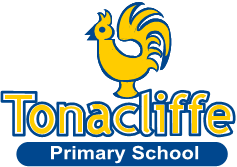 Tonacliffe Primary School 		Art and Design				EYFS SkillsEXPERIENCERESOURCECOLOUR RECOGNITIONCOLOUR MIXINGEXPLORE LINEMARK-MAKINGEXPLORE SHAPEMODELLINGHAND-EYE CO-ORDINATIONDEXTERITYFINE MOTOR SKILLSNURTURE CURIOSITYOPEN MINDSETSCREATING NARRATIVEVISUAL LITERACYREFLECTING & TALKINGWHAT CAN WE SEE?Finding Circles https://www.accessart.org.uk/finding-circles/✓✓✓✓✓✓Shells: Observational and Imaginitve Drawing https://www.accessart.org.uk/shells-observational-and-imaginative-drawing/✓✓✓✓✓✓✓✓✓EXPERIENCERESOURCECOLOUR RECOGNITIONCOLOUR MIXINGEXPLORE LINEMARK-MAKINGEXPLORE SHAPEMODELLINGHAND-EYE CO-ORDINATIONDEXTERITYFINE MOTOR SKILLSNURTURE CURIOSITYOPEN MINDSETSCREATING NARRATIVEVISUAL LITERACYREFLECTING & TALKINGHOW CAN WE EXPLORE COLOUR?Explorer's Books: Collecting Colour https://www.accessart.org.uk/explorers-books-collecting-colour/✓✓✓✓✓✓✓Printing With String https://www.accessart.org.uk/printing-with-string/✓✓✓✓✓✓✓✓T-Shirt Paintings https://www.accessart.org.uk/t-shirt-paintings/✓✓✓✓✓✓✓EXPERIENCERESOURCECOLOUR RECOGNITIONCOLOUR MIXINGEXPLORE LINEMARK-MAKINGEXPLORE SHAPEMODELLINGHAND-EYE CO-ORDINATIONDEXTERITYFINE MOTOR SKILLSNURTURE CURIOSITYOPEN MINDSETSCREATING NARRATIVEVISUAL LITERACYREFLECTING & TALKINGHOW CAN WE BUILD WORLDS?Insect Hotels https://www.accessart.org.uk/insect-hotels/✓✓✓✓✓EXPERIENCERESOURCECOLOUR RECOGNITIONCOLOUR MIXINGEXPLORE LINEMARK-MAKINGEXPLORE SHAPEMODELLINGHAND-EYE CO-ORDINATIONDEXTERITYFINE MOTOR SKILLSNURTURE CURIOSITYOPEN MINDSETSCREATING NARRATIVEVISUAL LITERACYREFLECTING & TALKINGHOW CAN WE BUILD EXPLORE MATERIALS & MARKS?Burton Hathow Ducklings https://www.accessart.org.uk/burton-hathow-ducklings/✓✓✓✓✓✓✓Printing With String https://www.accessart.org.uk/printing-with-string/✓✓✓✓✓✓✓✓Drawing on Pebbles https://www.accessart.org.uk/treasured-fossils/✓✓✓✓✓✓✓✓✓Repeat Pattern Printing Roller https://www.accessart.org.uk/repeat-pattern-printing-roller/✓✓✓✓✓✓✓Autumn Floor Textiles https://www.accessart.org.uk/autumn-floor-textiles/✓✓✓✓✓✓✓✓✓Dressing Up As Fossils! https://www.accessart.org.uk/dressing-up-as-fossils/✓✓✓✓✓✓✓✓✓T-Shirt Paintings https://www.accessart.org.uk/t-shirt-paintings/✓✓✓✓✓✓✓EXPERIENCERESOURCECOLOUR RECOGNITIONCOLOUR MIXINGEXPLORE LINEMARK-MAKINGEXPLORE SHAPEMODELLINGHAND-EYE CO-ORDINATIONDEXTERITYFINE MOTOR SKILLSNURTURE CURIOSITYOPEN MINDSETSCREATING NARRATIVEVISUAL LITERACYREFLECTING & TALKINGHOW CAN WE EXPLORE 3D MATERIALS?Insect Hotels https://www.accessart.org.uk/insect-hotels/✓✓✓✓Clay Play https://www.accessart.org.uk/how-to-clay-play/✓✓✓✓✓✓Marbled Hole Punch Sketchbook https://www.accessart.org.uk/marbled-hole-punch-sketchbook/✓✓✓✓✓✓✓Repeat Pattern Printing Roller https://www.accessart.org.uk/repeat-pattern-printing-roller/✓✓✓✓✓✓EXPERIENCERESOURCECOLOUR RECOGNITIONCOLOUR MIXINGEXPLORE LINEMARK-MAKINGEXPLORE SHAPEMODELLINGHAND-EYE CO-ORDINATIONDEXTERITYFINE MOTOR SKILLSNURTURE CURIOSITYOPEN MINDSETSCREATING NARRATIVEVISUAL LITERACYREFLECTING & TALKINGHOW CAN WE USE OUR BODIES TO MAKE ART?Talking Points: Dancing To Art https://www.accessart.org.uk/talking-points-dancing-to-art/✓✓✓Repeat Pattern Printing Roller https://www.accessart.org.uk/repeat-pattern-printing-roller/✓✓✓✓✓✓Hands, Feet and Flowers https://www.accessart.org.uk/hands-feet-and-flowers/✓✓✓✓✓✓✓✓✓Dressing Up As Fossils! https://www.accessart.org.uk/dressing-up-as-fossils/✓✓✓✓✓✓✓✓Printing With String https://www.accessart.org.uk/printing-with-string/✓✓✓✓✓✓✓✓